Englisch: LösungenWorkbook S.44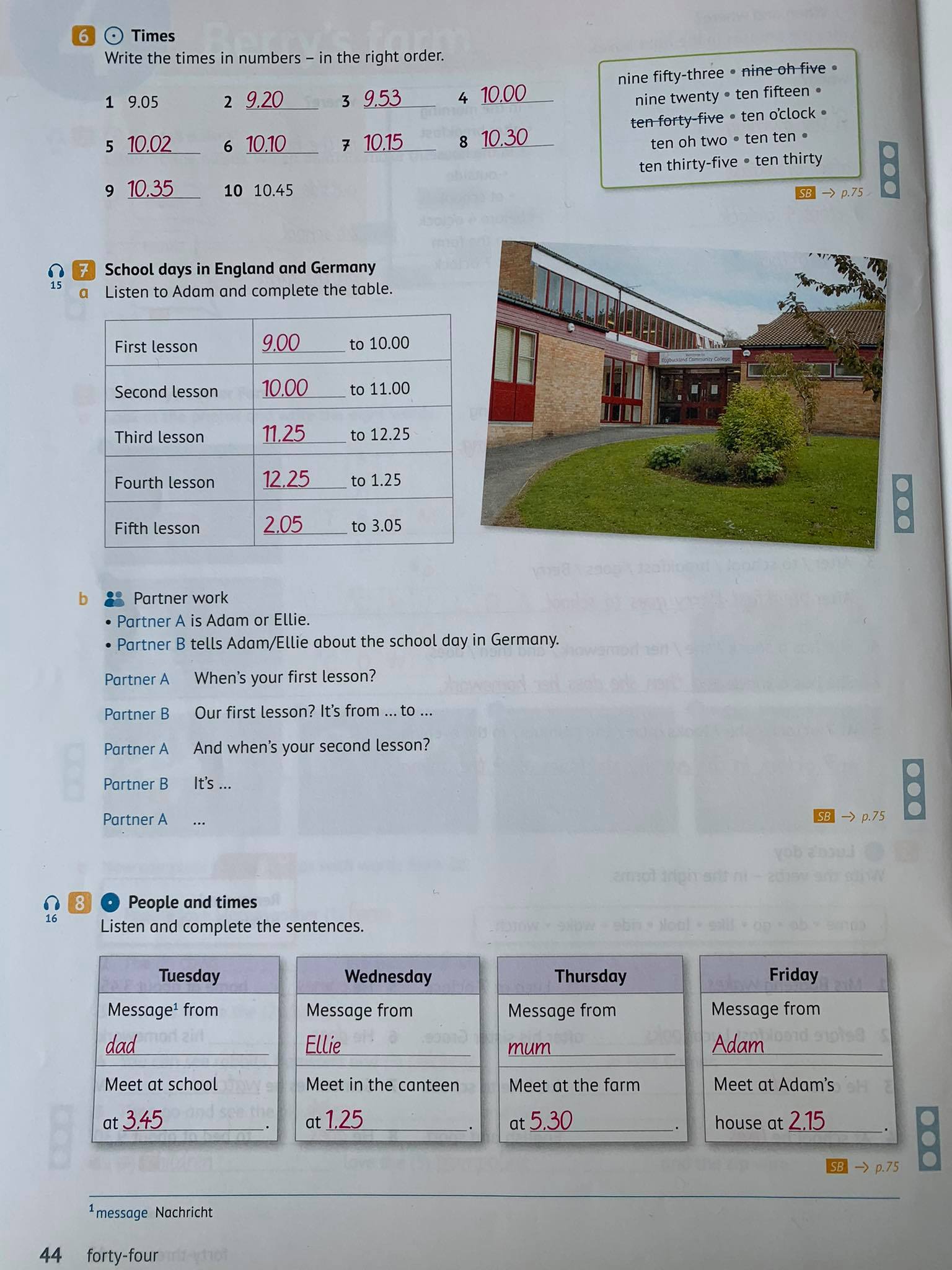 Buch S.76/1aLuca	-	1					Ellie 	-	1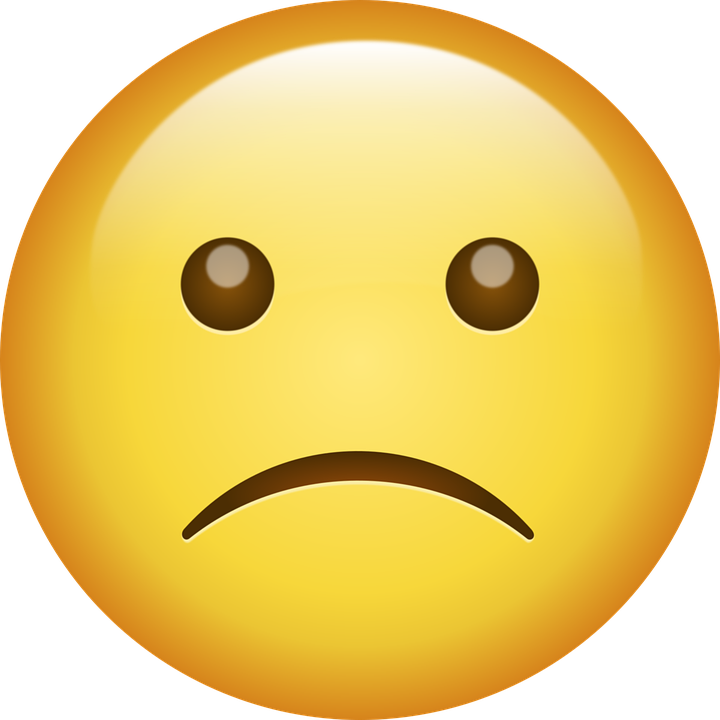 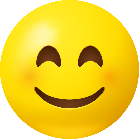 Ellie	-	2					Luca	-	2 + 3Berry	-	2 + 3					Berry	-	4Adam	-	4 + 5					Adam	-	5